Materská škola Cabaj – Čápor, časť Cabaj 560, 951 17ŠKOLSKÝ VZDELÁVACÍ PROGRAM PRE PREDPRIMÁRNE VZDELÁVANIE   „Malý Zvedavček“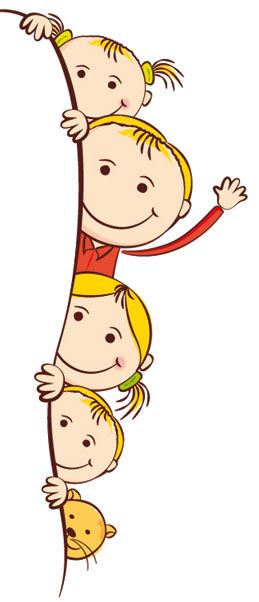 Prerokované v Pedagogickej rade školy dňa: 22.08.2016Prerokované v Rade školy dňa: 09.09.2016Schválený zriaďovateľom dňa: (ak si ho vyžiadal v zmysle § 7 ods. 2 školského zákona)PLATNOSŤ ŠKOLSKÉHO VZDELÁVACIEHO PROGRAMU OD: 01.09. 2016Druh školy: Štátna                                               Forma vzdelávania: Celodenná Dĺžka výchovy a vzdelávania: niekoľkoročná Adresa školy: Materská škola Cabaj – Čápor, časť Cabaj 560, 951 17 Cabaj – ČáporIČO : 37961179DIČ: 2021761819Kontakt: tel. 0908 727 288e-mail: skolkacabaj@gmail.comWeb stránka: www.mscabaj.sk  Zriaďovateľ: Obec Cabaj – ČáporObsahZameranie materskej školyVymedzenie vlastných cieľov a poslania výchovy a vzdelávaniaStratégie výchovno-vzdelávacej činnostiVýchova a vzdelávanie v materskej školeStupeň vzdelaniaVyučovací jazykSpôsob, podmienky ukončenia výchovy a vzdelávania a vydávanie dokladu o získanom vzdelaníPersonálne zabezpečenieMateriálno – technické a priestorové podmienkyPodmienky na zaistenie bezpečnosti a ochrany zdravia pri výchove a vzdelávaníVýchova a vzdelávanie detí so špeciálnymi výchovno – vzdelávacími potrebami a zabezpečenie podmienok inkluzívneho vzdelávania3  Vnútorný systém kontroly a hodnotenia      3.1 Vnútorný systém kontroly a hodnotenia detí      3.2 Vnútorný systém kontroly a hodnotenia zamestnancov školy     3.3 Požiadavky na kontinuálne vzdelávanie pedagogických a odborných           zamestnancov4  Učebné osnovy1 Zameranie materskej školy      Cieľom moderného prírodovedného vzdelávania je rozvoj prírodovednej gramotnosti. Dieťa v materskej škole zastáva rolu malého vedca, je aktívnym subjektom rozvoja vedeckej gramotnosti. Aktívnym manipulovaním, komunikovaním, bádaním v škole i doma si dieťa rozvíja svoje prírodovedné kompetencie ako komplex prírodovedných poznatkov, schopností a postojov k realite.     Poslaním našej školy nie je len napĺňať potrebu dieťaťa sociálneho kontaktu a podporovať vzťah dieťaťa k poznávaniu a učeniu hrou, ale aj podporovať a formovať u detí predškolského veku základy postojov a viesť ich k dodržiavaniu etických a ľudských princípov. Hlavné zameranie našej školy je na Environmentálnu výchovu.      Environmentálna výchova rieši problém človeka v prostredí, utvára a rozvíja jeho environmentálne cítenie a správanie, ktoré smeruje k trvalo udržateľnému rozvoju a k zachovaniu života na Zemi, prispieva k ochrane rastlinnej a živočíšnej ríše i k starostlivosti o okolie.                        „Environmentálna výchova je neustále hľadanie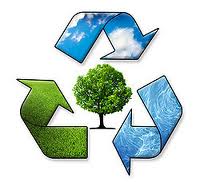                                                                          odpovedí na neustále otázky PREČO? Je to                                                                hľadanie rovnováhy a harmónie v sebe a okolo seba.“     Zameranie našej MŠ na rozvoj prírodovednej gramotnosti a environmentálnej výchovy nie je náhodné. MŠ je situovaná v časti, z ktorej majú možnosť deti absolvovať ½ denné turistické vychádzky k miestnemu  potoku Cedron, kde pozorujú vodný tok, rastliny a živočíchy žijúce v blízkosti. Vychádzky k poliam, na ktorých majú možnosť pozorovať práce poľnohospodárov – siatie obilnín, postrekovanie proti škodcom, kosenie, jesennú orbu, ... ďalekohľadom môžu pozorovať vzdialený kvitnúci les, na jeseň jeho krásne sfarbenie, popri poľných cestičkách sú agátové a bazové aleje, v ktorých deti s lupou v ruke majú možnosť pozorovať drobný hmyz v tráve, hľadať mraveniská a pozorovať prácu mravcov a v tieni starej lipy počúvať spev poľných vtákov. V našom regióne máme aj tradičných včelárov, ktorých med získal rôzne ocenenia. Spôsob výroby medu a taktiež starostlivosť o včely deťom priblížime pútavými posedeniami so včelármi. Deťom týmto poskytneme mnoho možností nielen spoznávať ale aj pôsobiť na prírodu. Stále si uvedomujeme, že krása okolitej prírody, z ktorej sa dennodenne tešíme, nás zaväzuje, aby sme ju ochraňovali a viedli k tomu aj naše deti.      V rámci rozvíjania prírodovednej gramotnosti poskytujeme deťom možnosť rozvíjať sa integrovane vo všetkých oblastiach rozvoja:v kognitívnej — získať primerané poznatky o ochrane prírody, vypestovať si základné návyky ekologického konania, spoznávať prírodu a jej význam,v sociálno-emocionálnej — rozvíjať emocionálny vzťah k prírode, ochrane života, vnímať krásy prírody, vyjadriť svoje city k okoliu, naučiť sa niesť zodpovednosť za svoje konanie,v perceptuálno-motorickej — rozvíjať zmyslové vnímanie, koordináciu zmyslových a pohybových orgánov, rozvíjať motorické zručnosti a sebaobslužné pracovné návyky potrebné pri ochrane prírody a životného prostredia.      Pre úspešnú realizáciu a rozvoj prírodovednej gramotnosti je dôležité, aby sa možnosti jej uplatnenia systematicky plánovali a spájali so životom. 1.1 Vymedzenie vlastných cieľov a poslania výchovy a vzdelávania                    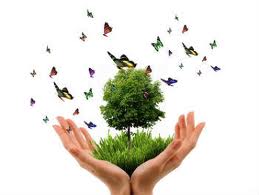 O prírode učiť v prírode!!! Poznať najbližšie okolie,  poukazovať na vzájomné súvislosti v prírode, umožniť deťom, aby vnímali prírodu všetkými zmyslami, citový vzťah k prírode upevňovať cez praktickú činnosť, vychovávať zmysel pre estetiku najbližšieho okolia  a to školy a domovaOboznámiť deti s významom a hodnotou prírody a životného prostredia pre život človeka na ZemiOboznámiť deti s významom slnečnej a veternej energieUčiť deti racionálne využívať dary prírody v prospech svojho zdraviaPriblížiť deťom život a úžitok včely medonosnej prostredníctvom zaujímavého posedenia s miestnym včeláromPestovať rastliny a robiť pokusy s nimi, tvoriť predpoklady-čo sa stane s ratlinou ak..?Vytvárať kútiky živej prírody, starostlivosť o rastliny v triede i mimo nejPri  výtvarných a pracovných činnostiach využívať odpadový materiál – do týchto činností sa snažiť v rámci možností zapojiť aj rodičov detíOrganizovať brigády a úpravy prostredia v okolí MŠAbsolvovať vychádzaky k miestnemu potoku „Cedron“  Uvedomiť si význam kvality a množstva vody pre zachovanie života na Zemi.  Snažiť sa prispieť k efektívnemu využívaniu vody v domácom i školskom prostredí. /neplytvať vodou/Chápať proces čistenia odpadových vôd na elementárnej úrovni a aktívne sa podieľať na vyhľadávaní a odstraňovaní  škodlivých faktorov ovplyvňujúcich kvalitu vody v prírode (odpadky a pod.) Oboznámiť deti s čistením jazier a vodných tokov od odpadkov formou odbornej prezentácie s potápačmi Viesť odborné prednášky o správnom separovaní odpadu pre deti a zamestanacov MŠ s firmou ENVI-GEOS NitraSeparovať odpad v triede 5-6 ročných detí, postupne zapájať aj ostatné triedyPrezentovať aktivity  MŠ na nástenkách a informačných tabuliachAktívne sa zapájať do súťaží s tematikou ochrany životného prostredia a prírodyRealizovať turistické vychádzaky do blízkeho okolia, s cieľom sledovať vznik nelegálnych skládokProstredníctvom zážitkového učenia komplexne poznať javy a deje v životnom prostredíViesť deti k zážitkovému učeniu cez experimentovanie, priame poznávanie, problémové učenie, sebapoznávanie, vytváranie priestoru na sebarealizáciu     Cieľom rozvoja prírodovednej gramtonosti v našej materskej škole je, aby sa deti dôsledne zaoberali témou prírody a životného prostredia. Pritom by mali nadobudnúť vedomosti, schopnosti a pripravenosť ekologicky myslieť a konať. Perspektívne by mali byť schopní brať pri rozhodovaní ohľad na šetrnejšie zaobchádzanie s prírodou. Nechceme, aby u detí prevažovala pohnútka zbytočne odtrhnúť kvet, zlomiť konár stromu, alebo zničiť mravenisko. Prajeme si, aby sa posilnilo prežívanie a radosť z ich existencie.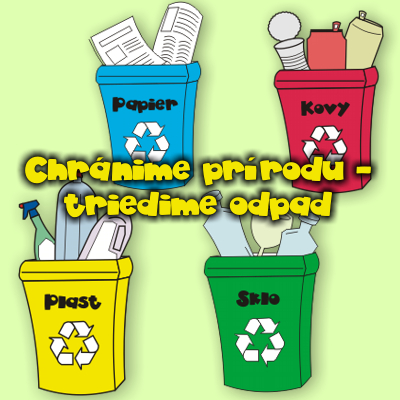 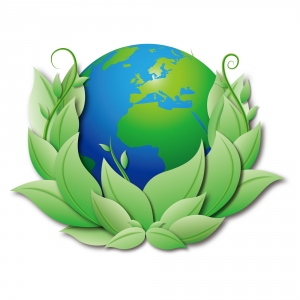      Vyššie uvedené ciele, ale aj ďalšie, sprístupňujeme deťom formou primeraných environmentálnych hier a aktivít na rozvoj prírodovednej gramotnosti, pričom rôzne hry a aktivity nesmerujú k víťazstvu za každú cenu, ale k rozvoju detskej fantázie, šikovnosti, etiky a ďalších kladných stránok osobnosti dieťaťa. Hry využívame ako najprirodzenejší prostriedok, pričom máme na zreteli, že musia byť: veku primerané, zaujímavé, mali by sa ich zúčastniť všetky deti, musia mať jasné pravidlá, mali by viesť k určitému záveru. Dbáme na to, aby každú hru a aktivitu deti vnútorne precítili a tak krok po kroku sa nám podarí vypestovať v deťoch lásku k Zemi a k životu na nej. 1.2 Stratégie výchovno-vzdelávacej činnostipozorovanie  v bezprostrednom okolí – záhradka, pole, turistická vychádzka do prírody, k vodným tokom – rybník, potokdemonštrovanie – vizuálne vysvetľovanie, ilustrovanie myšlienokprezentácia – výsledky, výtvory detí na výstavke v triedediskusia, rozhovor – vyjadrovanie myšlienok deťmidramatizácia – hranie rolí, simulácie, aktívna účasť detípriama činnosť detí – zapájanie všetkých zmyslov s cieľom získania informácií, skúseností, precítenie, pokus, experiment, manipuláciavyužívanie recyklohier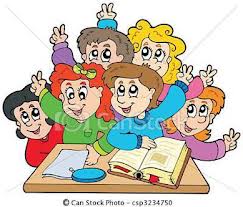 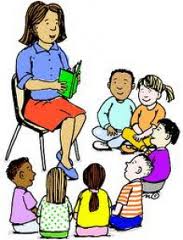 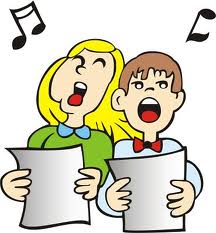 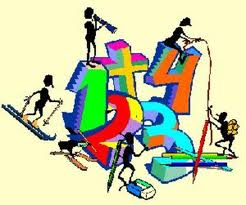 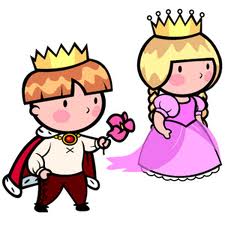 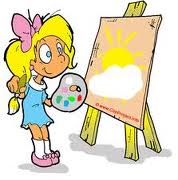 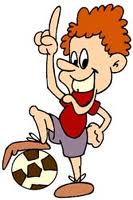 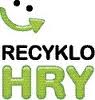 2 Výchova a vzdelávanie v materskej škole2.1 Stupeň vzdelania     Predprimárne vzdelanie získa dieťa absolvovaním posledného ročníka vzdelávacieho programu odboru vzdelávania v materskej škole. Predprimárne vzdelávanie ukončuje dieťa spravidla v školskom roku, v ktorom do 31. augusta dosiahne šiesty rok veku a dosiahne školskú spôsobilosť.     Predprimárne vzdelávanie môže dieťa ukončiť aj vtedy, ak nedovŕšilo šiesty rok veku, ale podľa vyjadrenia príslušného školského zariadenia výchovného poradenstva a prevencie a všeobecného lekára pre deti a dorast môže plniť povinnú školskú dochádzku (predčasné zaškolenie dieťaťa na žiadosť rodičov).Dokladom o získanom stupni vzdelania je osvedčenie o absolvovaní predprimárneho vzdelávania.2.2 Vyučovací jazykVyučovacím jazykom Materskej školy je štátny jazyk SR. Výchova a vzdelávanie sa poskytuje a prebieha počas celého dňa vo všetkých činnostiach v slovenskom jazyku.2.3 Spôsob, podmienky ukončenia výchovy a vzdelávania a vydávanie dokladu o získanom vzdelaní.     Predprimárne vzdelávanie ukončuje dieťa v školskom roku, v ktorom do 31. augusta dosiahne šiesty rok veku a dosiahne školskú spôsobilosť. Predškolské vzdelávanie môže dieťa ukončiť aj vtedy, ak nedovŕši šiesty rok veku, ale podľa vyjadrenia príslušného zariadenia výchovného poradenstva a prevencie a všeobecného lekára pre deti a dorast môže plniť povinnú školskú dochádzku (predčasné zaškolenie dieťaťa na žiadosť rodičov).Osvedčenia budú slávnostne odovzdané posledný deň školského roka  na  spoločnej rozlúčke s predškolákmi.  2.4 Personálne zabezpečenie      Výchovno-vzdelávaciu činnosť v materskej škole vykonávajú dve pedagogické zamestnankyne s  prvou atestáciou, tri  učiteľky predprimárneho vzdelávania, ktoré spĺňajú podmienky odbornej a pedagogickej spôsobilosti v súlade s platnou legislatívou a jedna nekvalifikovaná zamestnankyňa, ktorá si svoju pedagogickú spôsobilosť  dopĺňa štúdiom na UKF v Nitre, Pedagogická fakulta, odbor Predškolská a elementárna pedagogika. V priebehu školského roka bude absolvovať adaptačné vzdelávanie.Zákon 317/2009 Z.z. o pedagogických zamestnancoch a odborných zamestnancoch a o zmene a doplnení niektorých zákonov. Upratovanie, udržiavanie vonkajších priestorov, dozor nad dodržiavaním poriadku, drobné údržbárske práce zabezpečujú dve prevádzkové pracovníčky.2.5 Materiálno – technické a priestorové podmienky      Materská škola je trojtriedna a  má dostatočne veľké priestory a také priestorové usporiadanie, ktoré vyhovuje najrôznejším skupinovým a individuálnym činnostiam detí. Budova je jednopodlažná. Prostredie spĺňa estetické a emocionálne kvality. K štandardnému a nezastupiteľnému vybaveniu patria hračky. Ich výberu, kvalite a veku primeranosti venujeme zvýšenú pozornosť. Je potrebné neustále ich dopĺňať o nové, podnetné, estetické a variabilné.      Priestorové podmienky sú dostatočné pre danú kapacitu detí. Sú vytvárané vzhľadom na kvalitu výchovno – vzdelávacieho procesu, vplývajú na pocity detí, uspokojujú ich potreby. Prostredie ovplyvňuje celkovú osobnosť dieťaťa, jeho psychické, telesné a citové potreby. Zariadenie spĺňa bezpečnostné a hygienické normy. O čistotu priestorov sa pravidelne stará školníčka a upratovačka MŠ. Deti sa v materskej škole cítia uvoľnene, príjemne a útulne. O vytváranie efektivity prostredia sa starajú aj deti, dotvárajú ho svojou fantáziou a zručnosťou.     Materiálne prostredie ovplyvňuje ciele výchovno – vzdelávacej činnosti. Materská škola je vybavená dostatočným množstvom učebných a didaktických pomôcok. Deti majú k dispozícií rôzne druhy hračiek a spoločenských logických hier. K vybaveniu patrí aj telovýchovné náradie, detská literatúra, detské rytmické nástroje, pomôcky na pobyt vonku, výpočtová a audiovizuálna technika. Rozmiestnenie nábytku zodpovedá požiadavkám detí a ich individuálnym potrebám, rešpektuje požiadavky na dieťa / výška, veľkosť /. Deti majú možnosť pracovať s rôznorodým výtvarným a pracovným materiálom, ktorý je potrebné priebežne dopĺňať. Svojimi výtvormi sa podieľajú na úprave a výzdobe prostredia materskej školy. Triedy sú zariadené novým, moderným nábytkom, ktorý spĺňa bezpečnostné, hygienické, estetické, funkčné požiadavky. Poskytujú priestor pre hrové a pracovné aktivity i voľný priestor pre  spoločné pohybové aktivity a pohybové hry.     Rozloženie pomôcok je účelové, deti majú dostatok priestoru na hru, cvičenie, spánok i vzdelávacie činnosti. Deti majú ponechaný priestor aj na vlastné výtvory ( výstavka ), k dispozícii majú viaceré hrové kútiky. Počas hier majú ponechaný dostatočný priestor na vlastnú realizáciu, komunikáciu s inými deťmi, voľný prístup k hračkám. Učia sa dodržiavať vopred stanovené pravidlá na udržiavanie poriadku v hracích kútikoch a odkladanie pomôcok.Vonkajšie priestory sú vytvorené vzhľadom na podmienky areálu materskej školy. Detské ihrisko je vybavené šmykľavkami , hojdačkou, zatrávnenými plochami, detským altánkom. Stromy poskytujú deťom v letných mesiacoch chládok. Celý areál materskej školy je oplotený.2.6 Podmienky na zaistenie bezpečnosti a ochrany zdravia pri výchove a vzdelávaní     V našom školskom zariadení sa staráme o bezpečnosť detí podľa zákona 124/2006 Z. z. o BOZP. Prihliadame na zdravý vývin detí, ich fyziologické potreby. Deti sú informované o tom, ako sa majú starať o svoje vlastné zdravie a zdravie iných. Evidujeme registráciu školských úrazov detí i zamestnancov materskej školy. Deti sa prostredníctvom programu „Evička nám ochorela“ učia ako treba ošetrovať drobné úrazy a podať druhému prvú pomoc. V prípade náhleho ochorenia dieťaťa zabezpečíme lekársku pomoc a kontaktujeme jeho zákonného zástupcu. Dieťa zatiaľ izolujeme od ostatných detí, aby sme zabránili šírenie nákazy.  Deti poučíme o protipožiarnej ochrane a o evakuačnom pláne. Miestnosti, v ktorých sa deti zdržiavajú sú upravené s ohľadom na bezpečnosť detí.     Na vychádzke nemôže mať pedagogický zamestnanec viac ako 20 detí od štyroch do piatich rokov alebo 22 detí starších ako päť rokov. Pri vyššom počte detí alebo pri činnostiach, ktoré si vyžadujú zvýšený dozor, poverená  zástupkyňa riaditeľky pre MŠ zabezpečí ďalšieho zamestnanca materskej školy, ktorý pod vedením učiteľa dbá na bezpečnosť detí. S triedou s deťmi mladšími ako tri roky, s deťmi vo veku od troch do štyroch rokov a s deťmi so zdravotným znevýhodnením sa uskutočňuje vychádzka detí vždy za prítomnosti dvoch zamestnancov.     Za bezpečnosť detí počas krúžkovej činnosti zodpovedá učiteľ. Ak krúžkovú činnosť vykonáva so súhlasom zákonných zástupcov lektor, za bezpečnosť detí zodpovedá lektor. Na  plavecký výcvik je najviac osem detí na jedného pedagogického zamestnanca.     Na výletoch a exkurziách je potrebný dozor dvoch pedagogických zamestnancov a jednej poverenej plnoletej osoby s počtom detí podľa § 28 ods. 10 školského zákona.      Elektrické spotrebiče, vypínače, zásuvky a elektrické vedenie sú zabezpečené proti možnosti použitia deťmi.     Ak sa  u dieťaťa počas dňa prejavia príznaky akútneho ochorenia, je povinnosťou pedagogického zamestnanca dieťa umiestniť v izolačnej miestnosti, zabezpečiť nad ním dohľad a bez meškania informovať zákonného zástupcu dieťaťa.V prípade úrazu dieťaťa pedagóg zabezpečí ošetrenie dieťaťa, informuje rodiča a úraz zapíše do knihy úrazov.     Zákonný zástupca dieťaťa predkladá pred prvým nástupom dieťaťa do predškolského zariadenia a po neprítomnosti dlhšej ako 5 dní písomné vyhlásenie, že dieťa je zdravotne spôsobilé na pobyt v kolektíve, neprejavuje známky prenosného ochorenia, nemá nariadené karanténne opatrenie.     Všetci zamestnanci sa riadia všeobecne záväznými právnymi predpismi, pracovným poriadkom a internými pokynmi riaditeľky školy. Následne aj všetci zamestnanci a to v rozsahu im určenej pracovnej náplne, lieky sa v MŠ nepodávajú. Opatrenia proti šíreniu legálnych a nelegálnych drog v prostredí MŠ: znížiť príjem sladkostí / meniny, narodeniny /, vydaním zákazu fajčenia v areáli školy,     Základným preventívnym opatrením pred šikanovaním je princíp „Sme škola, kde sa šikanovanie netoleruje v žiadnych podobách“.     Riaditeľ školy je v rozsahu svojej pôsobnosti povinný sústavne zaisťovať bezpečnosť a ochranu zdravia zamestnancov pri práci a na ten účel vykonávať potrebné opatrenia vrátane zabezpečovania prevencie, potrebných prostriedkov a vhodného systému na riadenie ochrany práce.      Deti poučíme o protipožiarnej ochrane a o evakuačnom pláne. Miestnosti, v ktorých sa  deti zdržiavajú sú upravené s ohľadom na bezpečnosť detí.2.7 Výchova a vzdelávanie detí so špeciálnymi výchovno-vzdelávacími potrebami a zabezpečenie podmienok inkluzívneho vzdelávaniaMaterská škola je schopná poskytovať podmienky pre inkluzívne vzdelávanie. Vzdelanie má viesť k plnému rozvoju osobnosti každého dieťaťa, k prehlbovaniu priateľstva, porozumenia a tolerancie medzi deťmi. Podporuje dodržiavanie ľudských práv, rešpekt dieťaťa k „inakosti“ a potláčanie všetkých prejavov diskriminácie a predpojatosti. Takéto vzdelávanie dôsledne napĺňa ideu rovnosti šancí pre všetkých, rovnosti prístupu ku vzdelávaniu a v konečnom dôsledku k zabezpečeniu dôslednej sociálnej inklúzie. Pre deti so ŠVVP sa vypracuje individuálny výchovno–vzdelávací program v spolupráci s centrom  pedagogicko-psychologického poradenstva a prevencie . Pri tvorbe školského vzdelávacieho programu sa  prihliada na druh postihnutia dieťaťa. Tento problém vieme riešiť asistentom, ktorý napomáha pri prekonávaní bariér v MŠ. Po odsúhlasení zriaďovateľom , nájde asistenta škola, ktorá ho bude aj financovať. V prípade, ak asistent nebude schválený zriaďovateľom, rodič – zákonný zástupca si asistenta zabezpečí sám aj po finančnej stránke, resp. môže byť asistentom samotný rodič.Inkluzívne vzdelávať, znamená vytvoriť pre všetky deti bez rozdielu také podmienky na vzdelávanie, ktoré im pomôžu prekonať bariéry v učení a podporia rozvoj ich potencionálu.3 Vnútorný systém  kontroly a hodnotenia3.1 Vnútorný systém kontroly a hodnotenia detí     Pri hodnotení detí učiteľky dodržiavajú zásadu porovnávania zmien vo vývoji dieťaťa s jeho samotným, nie s ostatnými deťmi. Dávajú priestor a podnecujú deti k sebahodnoteniu a hľadaniu záverov ako ďalej postupovať.       Hlavným prostriedkom kontroly a hodnotenia detí je diagnostika. Vyhotovuje sa na začiatku, v priebehu  a na konci školského roka. Výrazné zmeny sú zaznamenávané aktuálne. Pri kontrole a hodnotení detí učiteľky  uplatňujú   metódy pozorovania a analýzy. Zostavujú osobné portfólium každého dieťaťa (výtvarné práce, pracovné zošity), ktoré analyzujú.Získané poznatky využívajú: - pri individuálnom výchovno-vzdelávacom pôsobení, - pri  pozitívnej motivácii dieťaťa k ďalším aktivitám, snahe o sebazdokonaľovanie, - v rámci poradenskej činnosti smerom k rodičom (v prípade výrazných zmien v správaní sú  zákonní zástupcovia informovaní ihneď).3.2 Vnútorný systém kontroly a hodnotenia zamestnancov školy     Vnútorná školská kontrola je vo všeobecnosti zameraná na všetkých zamestnancov a špecificky formou hospitačnej činnosti na samotnú výchovno-vzdelávaciu činnosť, ktorá zahŕňa učenie učiteliek aj učenie sa detí. Problematika vnútorného systému kontroly a hodnotenia zamestnancov školy je podrobnejšie rozpracovaná v ročnom pláne vnútornej kontroly školy.3.3 Požiadavky na kontinuálne vzdelávanie pedagogických a odborných zamestnancovĎalšie vzdelávanie pedagogických zamestnancov prebieha na podnet školy vyplývajúci z jej potrieb, alebo z vlastnej iniciatívy pedagogických zamestnancov. Pri výbere vzdelávacích podujatí sa orientujeme predovšetkým na ponuku Metodicko-pedagogického centra Bratislava, alokované pracovisko Nitra a na ponuku štúdia popri zamestnaní na vysokých školách s pedagogickým zameraním. Nevyhýbame sa však ani podujatiam iných vzdelávacích inštitúcií.Vzdelávanie prevádzkových pracovníkov sa uskutočňuje podľa potreby a ponuky. Zahŕňa odborné vzdelávanie, získanie odbornej zdravotnej spôsobilosti. Všetci zamestnanci pravidelne absolvujú školenie BOZP a PO.     Problematika kontinuálneho vzdelávania pedagogických a odborných zamestnancov je podrobne rozpracovaná v ročnom pláne kontinuálneho vzdelávania pedagogických zamestnancov.Záznamy o platnosti a revidovaní školského vzdelávacieho programu:Platnosť ŠkVPDátumRevidovanie ŠkVPDátumZaznamenanie inovácie, zmeny, úpravy a pod.01.09.2016